                                Spett.le Consiglio Direttivo della Lega Italiana contro l’Epilessia Il sottoscritto Federico Vigevano, già in carica come proboviro nel triennio 2017 - 2020, intende presentare la propria candidatura alle prossime elezioni come proboviro anche per il triennio 2020 – 2023. Dichiara inoltre di essere in regola con il pagamento delle quote, 2021 incluso. L’occasione mi è gradita per rivolgere i più cordiali saluti  Roma, 28/12/20                                                                  Federico Vigevano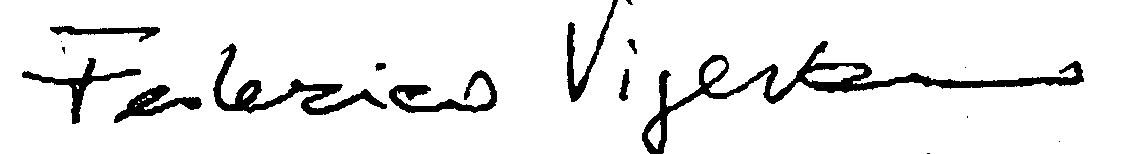 